How do we identify the structures?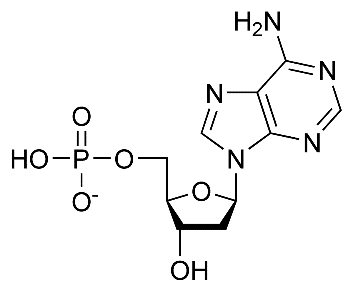 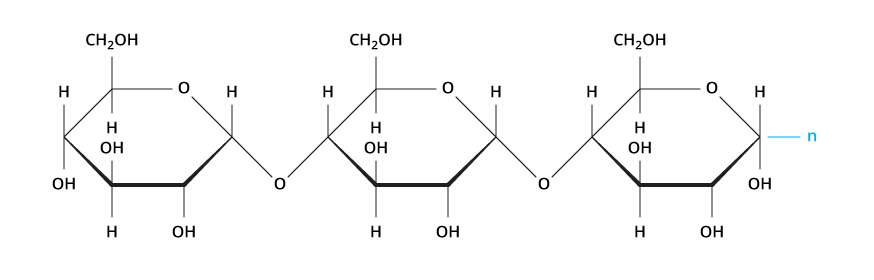 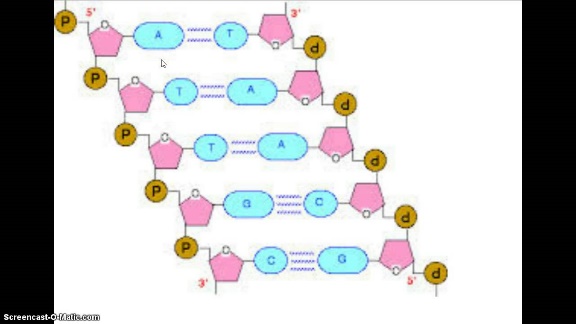 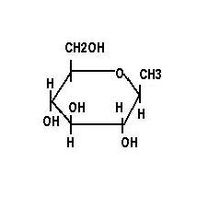 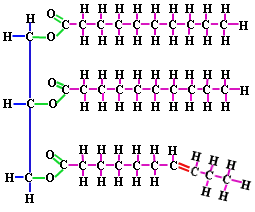 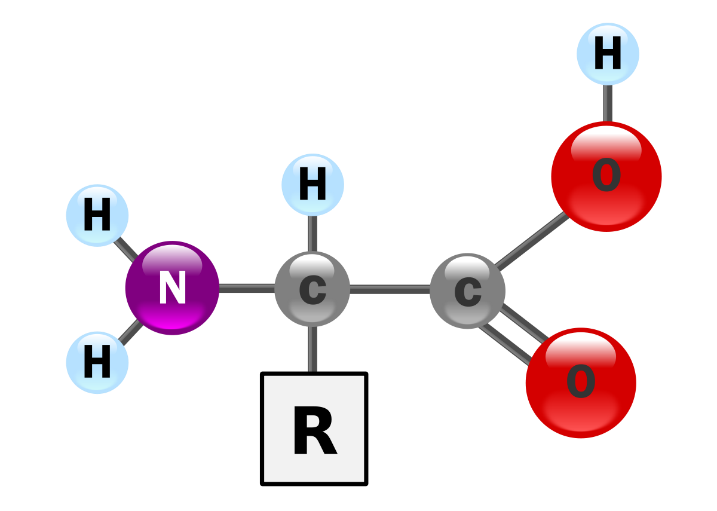 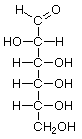 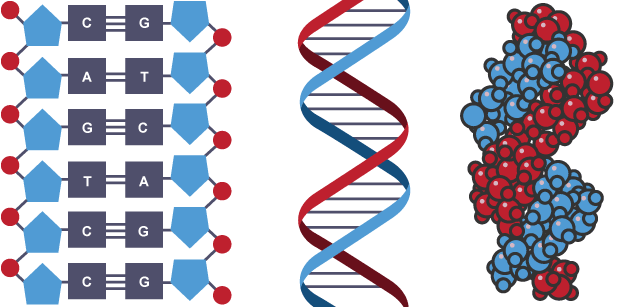 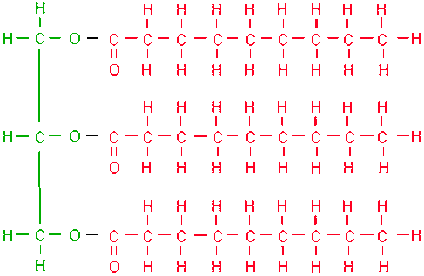 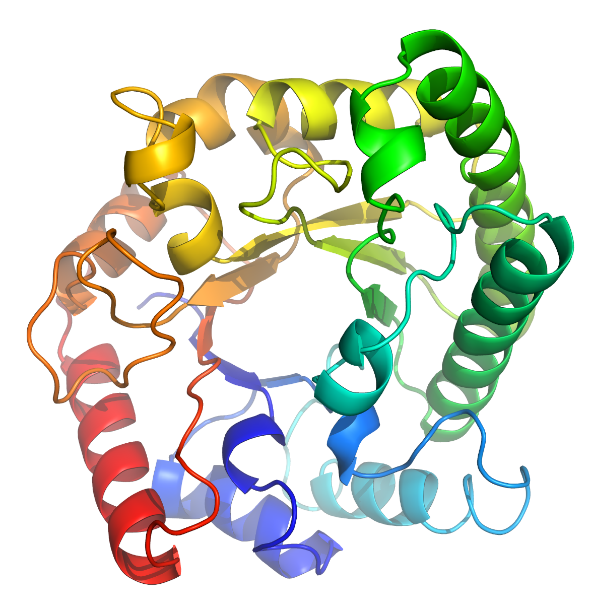 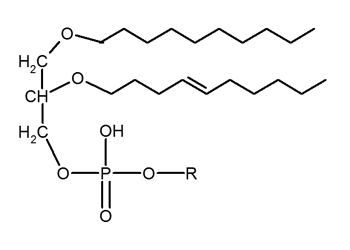 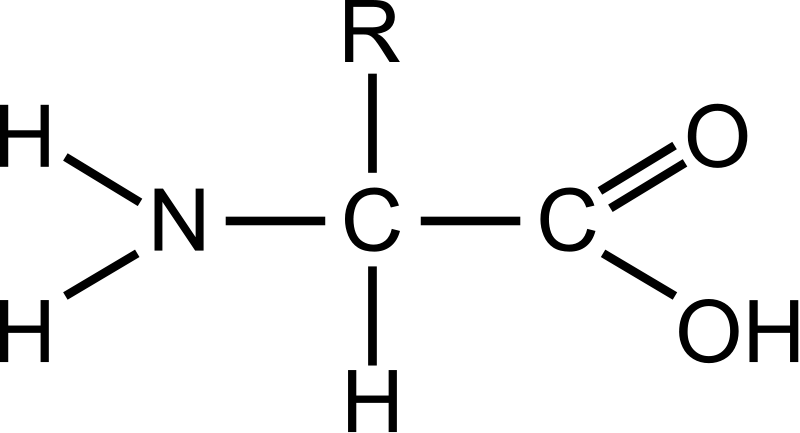 